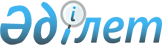 О присвоении наименования "Кыргау" первой улице расположенной с восточной стороны села КарасайРешение акима Карасайского сельского округа  Кордайского района от 16 апреля 2012 года № 14. Зарегистрировано управлением юстиции Кордайского района Жамбылской области 15 мая 2012 года за номером 6-5-143      Примечание РЦПИ:

      В тексте сохранена авторская орфография и пунктуация.

      В соответствии с подпунктом 4) статьи - 14 Закона Республики Казахстан от 8 декабря 1993 года «Об административно-территориальном устройстве Республики Казахстан» и с учетом мнения населения села Карасай, аким Карасайского сельского округа РЕШИЛ:



      1. Присвоить наименование «Кыргау» первой улице расположенной с восточной стороны села Карасай.



      2. Контроль за исполнением настоящего решения возложить на главного специалиста аппарата акима сельского округа Акылбаеву Зою Нусупбековну.



      3. Настоящее решение вступает в силу после государственной регистрации в органах юстиции и вводится в действие по истечении десяти календарных дней после его первого официального опубликования.

      

      Аким Карасайского сельского округа         Ж. Алтыбаев
					© 2012. РГП на ПХВ «Институт законодательства и правовой информации Республики Казахстан» Министерства юстиции Республики Казахстан
				